Рекомендации логопеда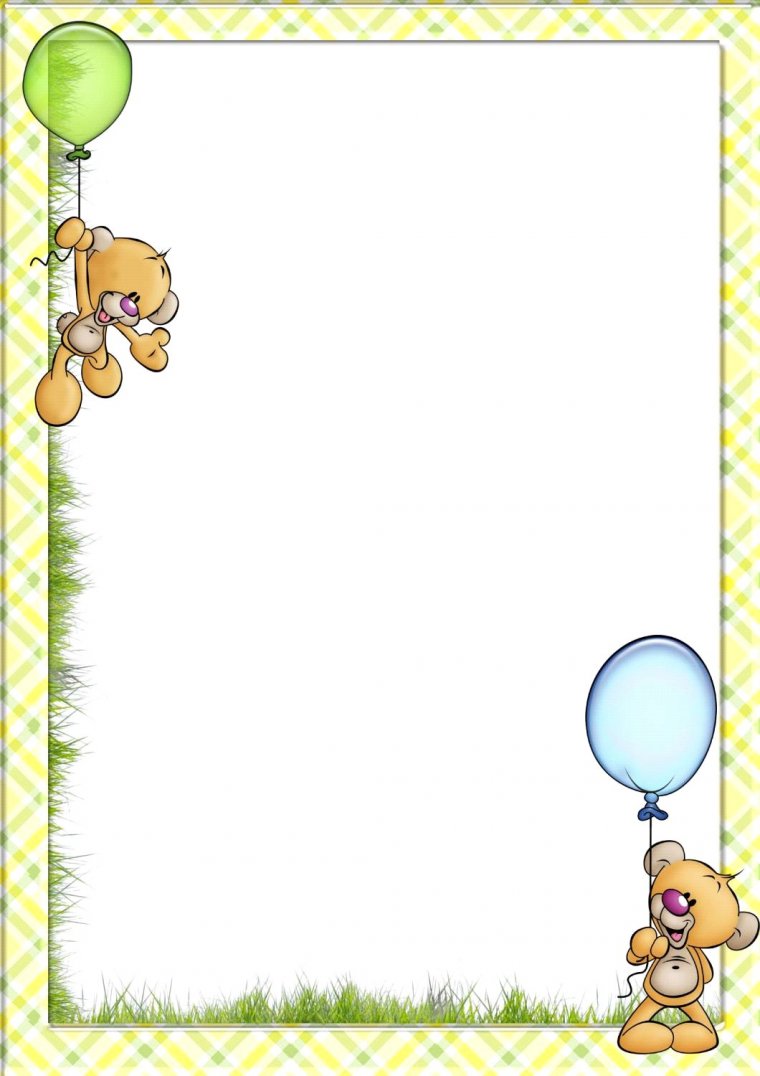 для родителейна летний периодВпереди лето – пора отпусков, детского отдыха. Родителям детей, имеющих речевые недостатки, и летом нельзя забывать о своих проблемах. Важно помнить, что сформированные в течение года навыки (выработанные артикуляционные уклады, поставленные звуки) за летний период могут, как укрепиться и войти в привычный стереотип, так и потеряться. Делайте артикуляционную гимнастикуТренируйте силу и длительность выдоха. Можно:Обдувать одуванчики несколькими короткими, а потом одним долгим выдохом;Пускать мыльные пузыри через соломинку (разводить детский шампунь);Надувать воздушные шарики;Стараться надувать надувные игрушки, круги, мячи;Учиться плавать, выдыхая в воду, нырять;Играть на музыкальных игрушках: дудках, трубах, флейтах, губных гармошках;Дуть на детские флюгера. Развивайте мелкую   и общую моторику:Учите детей шнуровать обувь, завязывать шнурки.Собирайте, перебирайте ягоды, камешки, пуговицы, бусины и т.д.Выкладывайте рисунки из камней, шишек, спичек, крупы);Играйте с глиной, мокрым песком;Играйте с мячами и мячиками (бросайте, ловите, попадайте в цель)Учите детей кататься на самокате, велосипеде, роликах.Рисуйте на асфальте цветными мелками.В дождливые дни можно:Собирать мозаики, конструкторы, пазлы;Перебирать крупы;Играть с пальчиками Раскрашивать раскраски цветными карандашами;Складывать простое оригами, делайте аппликации.Вышивать (крупным крестиком);Завинчивать гайки (игрушечные и настоящие);Плести из бисера, бусин, резиночек..Лепить из пластилина, пластика, теста.Читать книги Обогащению словарного запаса ребенка новыми словами               будут способствовать:Летние путешествия, новые впечатления от поездок, походов в лес.Экскурсии в музеи, дворцы, парки...Посещение театра, цирка, дельфинария…Продолжайте вместе с детьми:Читать художественные произведения, сказки, детские журналы;Пересказывайте короткие сказки, рассказы, истории;Придумывайте свои сказки, рассказы, небылицы…Отгадывайте загадки, учите стихи.В вечернее время беседуйте с ребенком о том, что произошло и запомнилось за этот день (это помогает развить память, речь и сплотить вас с ребенком)Лучше исключить:Просмотр боевиков, «ужастиков», «западных» мультфильмов с насилием и жестокостью. Покупку игрушек, раскрасок, картинок с изображением агрессивных героев и монстров. Такие фильмы, как правило, не несут в себе никакого обучающего момента. Зато провоцируют агрессию, приучают к мысли, что насилие –     это форма поведения. Дети могут переносить увиденное в свои игры. Вряд ли это сделает вашего ребенка желанным партнером для других детей. Кроме того, у предрасположенных к этому ребят такие фильмы могут спровоцировать заикание или энурез.Игры на отдыхе	Предлагаю Вашему вниманию игры, которые вы можете  использовать, отдыхая с ребёнком на даче, на пляже, в парке или по дороге в транспорте. Всегда можно совместить «приятное с полезным»: «Что из чего?»Назови как можно больше предметов, сделанных из указанного материала. Например: Мясо – мясной бульон, мясной фарш, мясная котлета, мясная колбаса…(Дерево…металл …стекло…  бумага… кожа… шоколад…пластмасса…резина …)           «Пятерочка»Подбери по пять слов, раскрывающих каждое обобщение. Называй слова и считай (или шагай, хлопай)Например: Я знаю молочные продукты – Кефир раз, ряженка два, йогурт три, масло четыре, сметана пять.(Фрукты, птицы, деревья явления природы, имена девочек и т.д)                                     Учитель-логопед: Агафонова С.И. 